5.4 Mutually Exclusive Events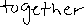 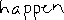 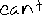 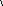 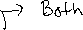 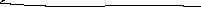 By the end of the lesson you will be able to:Identify and solve problems that involve mutually exclusive and non-mutually exclusive eventsToday we return to set theory to examine situations that are mutually exclusive or non-mutually exclusive and their probabilities. 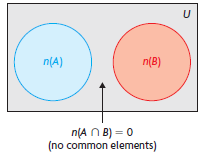 The favorable outcome of two _______________ _______________________________, A and B can be represented as two ______________ _________.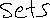 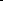 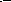 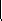 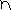 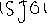 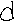 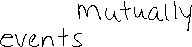 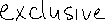 Probability that either A or B will occur by the following formula: 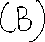 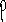 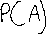 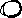  + _________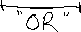 When two events are mutually exclusive, both formulas are equivalent: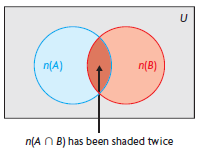 The favorable outcome of two ____________________ _________________, A and B can be represented as two ____________________________.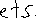 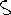 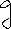 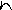 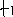 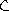 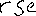 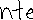 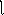 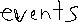 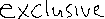 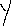 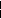 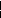 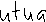 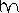 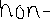 Probability that either A or B will occur by the following formula: 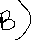 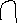 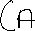 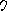 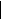 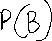 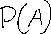  + _______ - ________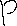 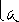 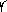 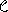 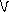 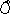 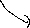 Example 1 – Two mutually exclusive eventsJennifer rolls two 4-sided dice.  Determine the probability that she will roll a sum that is either 6 or an odd number.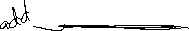 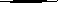 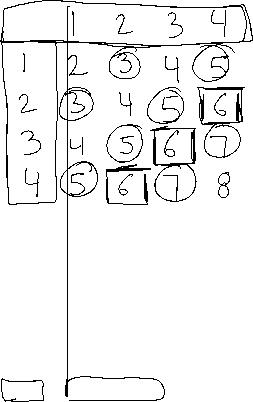 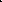 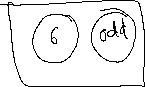 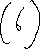 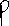 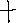 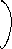 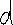 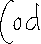 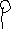 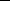 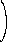 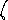 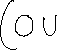 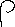 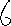 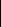 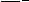 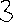 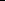 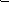 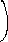 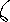 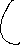 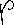 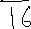 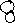 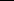 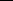 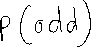 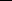 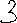 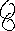 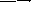 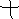 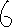 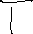 Example 2 – Non-mutually exclusive events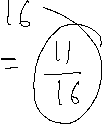 Xavier rolls two 4-sided dice.  Determine the probability that he will roll a sum that is either even or greater than 5. 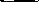 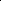 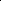 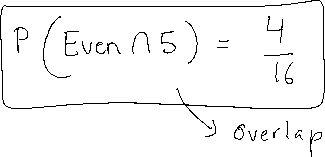 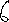 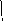 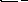 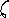 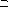 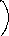 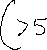 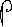 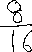 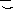 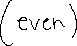 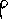 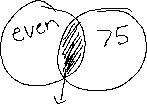 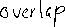 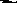 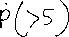 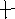 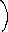 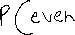 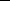 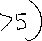 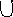 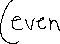 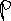 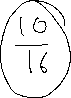 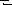 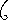 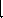 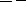 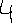 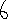 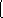 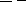 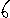 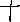 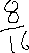 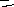 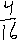 Example 3 A school newpaper recently published results of a survey on eatting habits.62% of students skip breakfast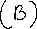 24% of students skip lunch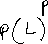 22% eat both breakfast and lunchAre skipping breakfast and lunch mutually exclusive events?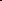 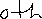 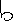 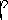 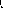 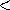 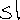 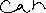 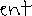 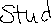 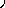 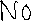 Determine the probability that a randomly selected student skips lunch but not breakfast?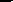 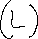 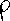 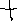 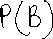 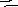 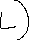 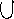 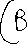 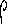 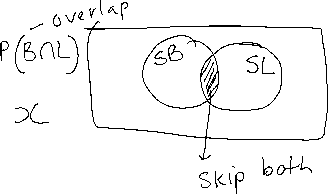 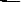 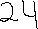 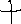 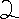 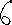 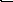 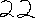 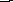 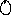 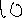 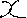 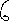 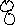 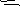 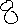 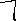 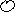 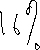 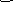 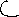 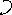 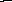 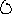 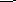 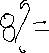 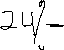 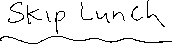 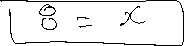 Determine the probability that a randomly selected student skips at least one of breakfast and lunch?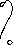 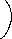 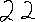 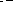 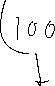 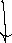 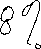 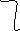 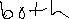 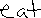 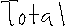 Assignment: 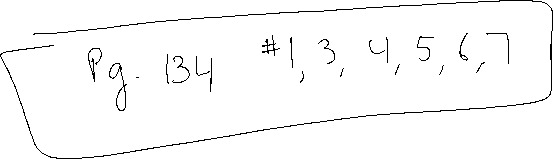 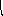 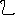 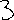 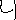 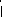 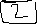 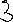 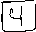 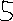 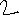 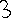 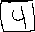 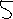 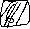 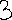 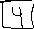 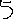 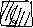 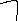 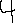 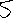 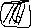 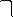 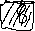 